【階段三、有效學習】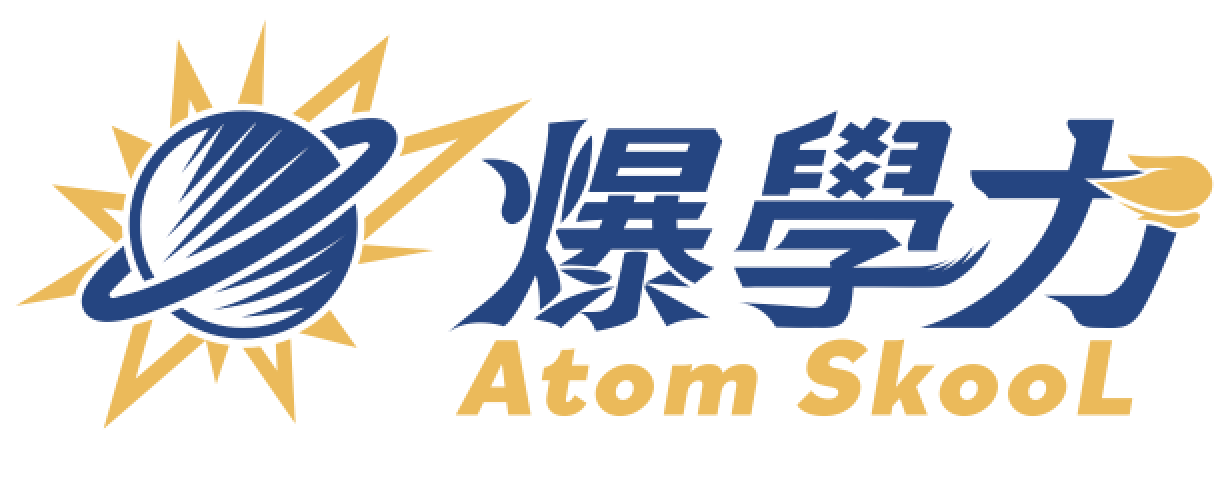 【說明】1. 這份檔案是要幫助你預估壓力程度，以及找到最佳的狀態2. 你可以下載到電腦裡打字，也可以列印下來填寫3. 有任何問題，歡迎詢問 爆學力 Atom SkooL➤ 適度的壓力範例換你試試【說明】1. 這份檔案是要幫助你拆解問題的表象，讓你「多問為什麼」、「思考事物的對立面」2. 你可以下載到電腦裡打字，也可以列印下來填寫3. 有任何問題，歡迎詢問 爆學力 Atom SkooL➤ 深度思考範例換你試試學習主題如何撰寫商業企劃書如何撰寫商業企劃書程度具體事件預期表現低等參考網路文章資源，並節錄重點可提早完成，缺乏挑戰中度分析企業案例，為個案撰寫企劃書可能會遇到瓶頸需要突破高度自行發想創業點子，並撰寫企劃書無法了解真實市場概況，缺乏可行性學習主題程度具體事件預期表現低等中度高度想探究的問題第一層為什麼第二層為什麼第三層為什麼真的是這樣嗎？（反面意見）為什麼要廢除死刑？死刑是國家暴力國家的權力不能剝奪生命權國家形成和正當性來自於自由人的授權國家，作為個人權利的集合，沒有正當性可以踰越它被授權的範圍死刑能夠維持社會安定想探究的問題第一層為什麼第二層為什麼第三層為什麼真的是這樣嗎？（反面意見）